RecortarBusca tus láminas de los números y ordénalas de forma ascendente y descendente varias veces con la ayuda del apoderado/a o familiar que se encuentre trabajando con él párvulo/a.Luego busca hojas, lápiz grafito, tijera, papeles de colores, plumón.El apoderado/a realiza la el siguiente trazo con plumón (ver el ejemplo) y en la hoja de color, luego el párvulo/a recorta sobre la línea con tijera y pega en una hoja blanca lo recortado.Finalmente escribe su nombre.Ejemplo del nombre: apoderado/a escribe el nombre con letra manuscrita debajo de la línea, el párvulo lo escribe sobre la línea siguiendo la forma y orden de las letras (con apoyo del apoderado/a)Ejemplo de tarea: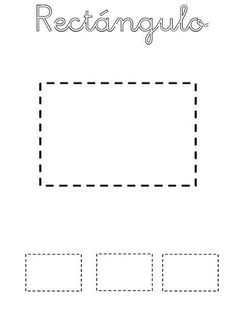 